Référence PPRE : circulaire n° 2006-138 du 25 aout 2006 – BO n° 31 du 31 août 2006	SITUATION DE L’ELEVE (à compléter par les enseignants)PARCOURS DE L’ELEVE (à compléter par les enseignants)Volet 1CONSTATS  PÉDAGOGIQUES (à compléter par les enseignants)REPRESENTATIONS – PROPOS DES ELEVESCONSTAT DES ENSEIGNANTSVoir annexeCONSTAT DE LA FAMILLEVolet 1 Maternelle - Dispositifs mis en place pour favoriser la réussite de l’élèveVolet 2 PPRE maternelleProjet Pédagogique et coordination des aides (intervention éventuelle du RASED) 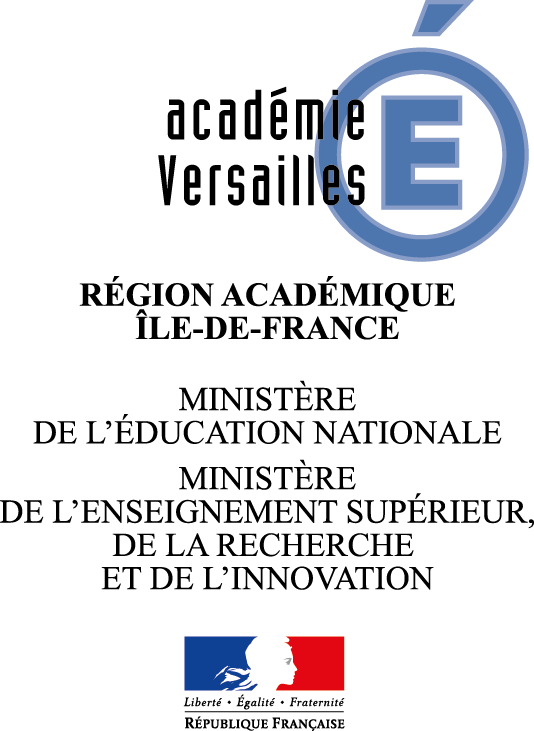 Circonscription d’ELANCOURTDossier de Suivi UniqueSituation de l’élève à besoin éducatif particulierNOM : ………………………………….Prénom : …………………………………………..Date de naissance : Date de rédaction du DSU : Première rencontre avec les parents : Date de première mise en œuvre du PPRE : Date de première demande d’intervention du RASED : AnnéeEnseignants (préciser l’école si changement)Historique des équipes éducatives :PSMSGSCPCE1CE2CM1CM2AnnéesNiveauAide mise en œuvre EN sur temps scolaireAide mise en œuvre EN sur temps scolaireAide mise en œuvre EN sur temps scolaireAide mise en œuvre EN sur temps scolaireAide mise en œuvre EN sur temps scolaireAide mise en œuvre EN sur temps scolaireDispositifs DRESuivi extérieur AnnéesNiveauAPCPPREM+UPE2ARASEDRASED(coup de pouce, Accompagnement éducatif,…)AnnéesNiveauAPCPPREM+UPE2AE/GPsychologue EN(coup de pouce, Accompagnement éducatif,…)DispositifPSMSGSCPCE1CE2CM1CM2Ce que je réussis bien :Ce qui est encore difficile pour moi :Points d’appui (toutes disciplines confondues)BesoinsCe que l’enfant connaît bien :Ce que l’enfant doit connaître :Ce que l’enfant sait bien faire :Ce que l’enfant doit apprendre à faire :Attitudes (entrée dans la tâche, planification…) :Attitudes à développer :Compétence(s) travaillée(s) : Compétence(s) travaillée(s) : Pédagogie différenciée en classeAPCCompétence(s) travaillée(s) : Compétence(s) travaillée(s) : Pédagogie différenciée en classeAPCPériode : Période : Domaine :Domaine :Compétence : Compétence : Compétence : Compétence : Aménagements pédagogiquesPrise en charge RASEDAménagements hors temps scolaire : APCAccompagnement par la famillePériode : Période : Période : Domaine :Domaine :Compétence :Compétence :Compétence :Compétence :Compétence :Aménagements pédagogiquesPrise en charge RASEDAménagements hors temps scolaire : APCAménagements hors temps scolaire : APCAccompagnement par la familleMise en place du PPREBilan du PPREBilan du PPREBilan du PPREDate : Ce programme doit permettre à …………………………………………d’acquérir des compétences qu’il/elle ne maîtrise pas à ce jour, dans les domaines de la maîtrise de la langue et ou des mathématiques ou du Devenir élève.Il est mis en œuvre sous la responsabilité de son enseignant Mme/M……………………………………….  avec l’aide éventuelle d’autres adultes.PRISE EN CHARGE RASED :  ……………………………………………………………………… À partir du : 1er bilan Date : Bilan :Date : Bilan :Date : Date : Ce programme doit permettre à …………………………………………d’acquérir des compétences qu’il/elle ne maîtrise pas à ce jour, dans les domaines de la maîtrise de la langue et ou des mathématiques ou du Devenir élève.Il est mis en œuvre sous la responsabilité de son enseignant Mme/M……………………………………….  avec l’aide éventuelle d’autres adultes.PRISE EN CHARGE RASED :  ……………………………………………………………………… À partir du : Axes de progrès :Difficultés persistantes :Décision : renouveler le PPRE passer à une nouvelle compétence demander l’intervention du RASED Nouveau PPRE (volet2)Axes de progrès :Difficultés persistantes :Décision : renouveler le PPRE passer à une nouvelle compétence demander l’intervention du RASED Nouveau PPRE (volet2)Axes de progrès :Difficultés persistantes :Décision : renouveler le PPRE passer à une nouvelle compétence demander l’intervention du RASED Nouveau PPRE (volet2)Signature des parents :Signature de l’élève :Signature de l’enseignant.e :Signature du du directeur – directrice :SignaturesSignaturesSignatures